 Шығыс Қазақстан облысы, Күршім ауданы, «Тақыр негізгі орта мектеп» КММ мектебінің география- биология пәндерінің мұғалімі Кайнбаева Сауле Кумаровна педагог -зерттеуші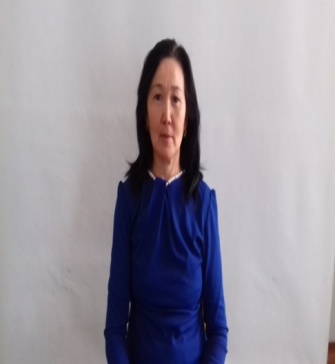                                     БаяндамаТақырыбы:«Жаңа Қазақстан:Білімді ұрпақ тәрбиелеу –ұстаз міндеті»Мақсаты: ″Оқушыларымызға сапалы білім, бүгінгі оқу үрдісіне сай педагогикалық шеберлік қажет″                   «Авторлық бағдарлама» бойынша іс тәжірибемді таратуАудандық тамыз кеңесі2022 жыл «Басқадан кем болмас үшін білімді, бай һәм күшті болу керек. Бай болуға кәсіп, білімді болуға оқу, күшті болуға бірлік керек. Сол керектің жолында жұмыс істеу керек»Ахмет Байтұрсынұлы Тұтас буынның төлбасы,кешегі Абай,Ыбырай,Шоқан салған ағартушылық, демократтық бағытты жалғастырушы-Байтұрсынұлы Ахмет 5 қыркүйек 1872 жылы, қазіргі Қостанай облысы, Жангелді ауданы Сарытүбек ауылында  дүниеге келген.Ол қазақтың ақыны, әдебиет зерттеуші ғалым, түркітанушы, публицист, педагог, аудармашы, қоғам қайраткері.Сәкен Сейфуллин баға беріп, Ахмет Байтұрсынұлы туралы былай депті:Өзге оқыған мырзалар шен іздеп жүргенде, қорлыққа шыдап, құлдыққа көніп, ұйқы басқан қалың қазақтың ұлт намысын жыртып, ұлттық арын жоқтаған патша заманында жалғыз-ақ Ахмет еді. Қазақтың ол уақыттағы кейбір оқығандары уез, губерния соттарына күш салып, тілмәш болып, кейбірі арын сатып ұлықтық іздеп жүргенде, Ахмет қазақ ұлтына жанын аямай қызмет қылды… халықтың арын іздеп, өзінің ойға алған ісі үшін бір басын бәйгеге тікті. Əрбiр көзi ашық адамға А. Байтұрсыновтың кiм екенiн таныту үшiн осы сөздер де жеткiлiктi болар едi. Дегенмен, сəл анығырақ айтсақ, А.Байтұрсынов ағартушы ғалым болу үшiн елеулi еңбектер атқарып, мемлекет қайраткерлiгiне жету үшiн қиын да күрделiжолдардан өттi. 1905 жылы педагогикалық училищенi бiтiргенА. Байтұрсынов Қазақстанның əр түрлi облыстарынан мектептерашып, ұстаздық қызмет еттi, жатпай-тұрмай еңбек етiп, қайткендеқазақ халқының көзiн ашуға, санасын оятуға барын салды. Яғни,Ыбырай Алтынсариннiң қазақты сауатсыздықтан құтқару үшiнқалаған сара жолын əрi қарай жалғады.А. Байтұрсынов – ХХ ғасырдың басында демократиялық бағыттағы зиялылардың көшiн бастаушылардың бiрi, Қазақ халқының маңдай жарқырап өзге елдермен қатар болуыБұлардың бəрi де балаларды қинамай оңай оқытуға керек нəрселер. Қиналмай оқыса, оқуға балалар қызықпақшы, балалары тез хат бiлсе, ата-аналары балаларын оқытуға ықыластанбақшы. Ата-анасы баласын оқытуға ықыластанса, оның оқуына керек расходты шығынсынбас едi. Сүйтiп, мұғалiм жақсы оқыта бiлгенi қазақ iшiндегi оқушыларды көбейтiп, оқу iсiнiң шапшаңқырақ iлгерi басуына күш берер едi.Екiншi тiреуi – оқуға керек құралдар. Ол құралдардың iшiнде ең қымбаты – оқу кiтаптары. Оқу құралдары сайлы болмаса, оның iшiнде оқу кiтаптары оңды болмаса, оқу да оңды болмайды. Шеберге аспап серiк, мұғалiмге құрал серiк. Аспапсыз шеберлер еш нəрсе iстей алмайды, құралсыз мұғалiмдер бала оқытаалмайды. Оқудың үшiншi жағының тiреуi – мұғалiм. Жақсы мұғалiм мектепке жан кiргiзедi, басқа... кемшiлiгi болса, мұғалiмнiң жақсылығы жабады, бiлiндiрмейдi. Мұғалiм нашар болса, сайлы мектепте отырып сабақ бере алмайды. Мұғалiмдiк оңай нəрсе емес.Тəртiппен жасалған оқу құралдарымен оқытуға тəртiппен оқытабiлетiн мұғалiм керек -деп айтқандай Ұлы ұстаз А.Байтұрсынұлына 150 жылдығына орай,оның салған сара жолында ұстаздық қызметімді атқарып келемін.Жаңа Қазақстан қастерлі ұғым-ең қымбат қазынамыз. Жаңа Қазақстан болу үшін, алпауыт мемлекеттермен тереземіз тең болу үшін оқушыларымызға сапалы білім бере отырып, ғылыми ізденістері жоғары деңгейдегі оқушы тәрбиелеу деп білемін.Мен Кайнбаева Сауле Кумаровна – туған жерім Шығыс  Қазақстан облысы,Тарбағай ауданы, Ақжар ауылында 1966 жылы 24 сәуірде дүниеге келдім. Өмірлік қағидам–«ешқашан өз қадір-қасиетімді жоғалтпау,барлық жанды және елің жақсы көретін,  әрқашан тек шыншыл, адал, өз ісіне берілген тұлға болып қалу».«Еліміздің ертеңгі бүгінгі жас ұрпақтың қолында,ал жас ұрпақтың тағдыры ұстаздардың қолында».Ол үшін бүгінгі оқу үрдісіне сай педагогикалық шеберлік қажет»және“Өмір бойы білім алу-әр қазақстандықтың өмірлік кредосына  айналуы қажет!”-дегендей мен үш айлық деңгейлік курсын, 2017 жылы тренерлік «Тәжірибелі рефлексия» курсын оқыдым. Әрбір сабағым шаттық шеңберіне шақырудан басталды, ынтымақтастық атмосферасын құрудың, мысалы: ішкі және сыртқы шеңберлер, велосипед доңғалағының қозғалысы бойынша жылжып сұрақтар қою, амандасулардың түрлері, киімдер бойынша орын ауыстыру, етістікті табу, қарапайым сұрақтан бастап, күрделі сұрақтарға дейін қою, сөйлетін қолдар, молекула атомдары сияқты әр түрлі түрлерін пайдаланамын.Сабақтың сәтті басталуы, яғни оқушыларды бір ортаға шақыру, бірлікке шақыру сабақтың тиімді өтуіне көмегін тигізетініне көзім жетті. Жекелей, жұптық, топтық жұмыстар постер жасап, қорғайды. пікір, ұсыныстар айты  Топтық жұмыстың төмендегідей тиімділігін атап көрсеткім келеді:топтық жұмыста бірігіп еңбек ету және жолдастық өзара көмек жағымды эмоциялық ахуал тудырады;білімге деген қызығушылықтың дамуына, таным үрдісінің нәтижелі болуына әсер етеді;оқушылар бір-бірінің жауабын толықтырады, әңгімелеуге, пікір таласқа қатысады;шешімді топтасып іздейді;өздерін, басқа топты бағалайды;осы іс-әрекеттің барлығына бірігіп қатысады, алмасады, қарым-қатынасқа түседі.Әр сабақтың соңында кері байланыс жазып отырды... Осылайша бұрынғы әдіс-тәсілдерімізді жаңа стратегиялармен ұштастыра, жинай бастадым. Выготский: «Дұрыс ұйымдастырылған оқыту процесі ғана баланың жеке басының дамуын ілестіре алады», - дейді. Жаңа әдіс тәсілдерді қолдана отырып сабақ жүргізу білім сапасын көтеретініне кәміл сенуге болады. 2017 жылы тренерлік «Тәжірибелі рефлексия» курсын оқыдым. «Жылдың география мұғалімі-2017»аудандық мұғалімдер сайысында 3-орын, Аудан әкімі С.Чукаевтен мақтау қағазымен марапатталдым.Жаңашыл мұғалімнің басты мақсаты - өзіндік адамгершілік құндылықтарын оқушы бойына дарыта отырып, оның жүрек түкпіріндегі рухани қазынасын жарыққа шығару, әрбір баланы жеке тұлға ретінде  жетілдіру үшін оның бойындағы бар құндылықтарды дамыту. 2017жылы Республикалық ғылыми жобалар конкурсының облыстық кезеңінде Тоқтаубаева Шырайлы 2-орын иеленсе,2018 жылы Рамазанова Азиза, Елебекова Алина 3- орын алды.Республикалық «Зерде» зерттеу жұмыстары мен шығармашылық жобалар конкурсының облыстық  кезеңінде оқушылары I,II,III орын дипломдарымен марапатталған.  Шәкіртім тәуелсіздіктің құрдасы туған жылы 1991 жылғы Рамазанова Мерейлі оқуды үздік және Сәрсен Аманжолов университетін биология-экология мамандығын үздік бітіріп және магистратураны қызыл дипломмен аяқтады. Абайдың осы  өлең жолдары еріксіз ойға оралады. Егер әр шәкірт өмірде бір кірпіш болып қаланып, ұстаздан шәкірт озып жатса, төккен адал еңбектің ақталғаны ғой ?!2017 ж ШҚО білім басқармасы «Шығыс» өңірлік ұйымдастырумен өткен «Шағын жинақталған негізгі мектептегі үздік сабақ» байқауының аудандық кезеңінде I орын, «Шығыс» өңірлік орталығынан «Алғыс хатпен» марапатталып және «Алтай» каналына сұхбат бердім.«Менің әріптесім-21ғасыр педагогінің жарқын үлгісі», «Өрлеу» БАҰО»АҚ сертификаты және жарияланым туралы куәлік алдым.Республикалық «Өрлеу»білім порталы «Биология және география сабағында қолданылатын жаңа әдіс- тәсілдер» конкурсы дипломмен, МИОЦ «Лидер 21века» «Учитель года -2019»қатысып авторлық бағдарламаммен,1 дәрежелі диплом және сертификатын алдым.«Сабақта интербелсенді әдістерді саралап қолдану » атты авторлық бағдарламам шықты,аудандық тамыз кеңесінде авторлық бағдарламам бойынша іс- тәжірбиеммен бөлісіп сертификат алдым. «География және табиғат» журналы 2019ж №3 санында «Менің әріптесім-21ғасыр педагогінің жарқын үлгісі»,2019ж№5«Минералды ресурстар»атты ашық сабағым журналға жарияладым.2019ж«Құрмет грамотасы»Шығыс Қазақстан облыстық білім басқармасының басшысы С.Жумадиловадан алдым.2020 жылы педагог-зерттеуші біліктілік санатына аттестатциядан өтіп, өз пәнімнен 66 балл, педагогикадан 17 балл алып,барлығы 83 баллды иелендім.2018 ж облыстық ғылыми жобадан оқушым Тоқтаубаева Шырайлы 2-орын алды.2021 ж Зерде ғылыми жобадан «Тақыр ауылымның дәрілік өсімдіктері» Зерде ғылыми жобадан оқушым Сиязбекова  Шұғыла1-орын ауданнан иеленіп, жобамыз облыстық байқаудан 3-орын алды.2021 жылы  Республикалық олимпиадаға оқушым Рамазанова Азиза география пәнінен қатысып 1-орын, биологиядан 1-орын алды.                                                                    А. Байтұрсынұлына М. Әуезов былай баға берген: “Бір басында сан салалы өнер тоғысқан, телегей- теңіз энциклопедиялық білім иесі, қайшылығы мол тартысты ғұмырында қараңғы қалың елін жарқын болашаққа сүйреуден басқа бақыт бар деп білмеген ірі тұлға, халықтың “рухани көсемі”… Тән көмілер, көмілмес еткен ісім,Ойлайтындар мен емес бір күнгісінЖұрт ұқпаса, ұқпасын, жабықпаймынЕл бүгіншіл, менікі- ертеңгі үшін,-деген Ахаң бүгінде бізді болашаққа шақырып тұр. Мектеп оқушыларын ізгілікке тәрбиелеуде, олардың ішкі табиғаты мен әлемін және олардың өзін-өзі тануына бағыт-бағдар беруде қандай ұстанымдарды және қағидаттарды негізге аламыз деген орынды сауал туындайды. Әрине, ең алдымен жан шуағын балаларға арнаған, ғұмыр жолына ізгілікті педагогиканы жалау етіп, тәрбие деген ұлы іске барлық саналы ғұмырын арнаған, есімі әлемге мәшһүр тәлімгерлер мен педагогтар салған ізгі жол, олар түйіндеген ой-пікірлер, олар жинақтаған тәрбие бағытындағы тәлімгерлік тәжірибелер, олардың балалардың ой-өрісін жетілдіру, ақыл-ойын дамыту, адамгершілікке баулу, өнерге баулу, қарапайым еңбек дағдыларына үйрету, қоршаған ортаны тануға және табиғатты қорғауға баулу бағытындағы педагогикалық еңбектері біз үшін жарқын жол бастаушы және ізгілікті де айқын бағдар бола алады.32 жыл үздіксіз ұстаздық жолымдағы игі шараларды,оқушыларымның жетістіктерінінің барлығын тәуелсіздіктің 31  жылдығына және Ұлы ұстаз А.Байтұрсынұлына 150 жылдығына арнадым.  Пайдаланған әдебиеттер:1.Самырат Кәкішов »Ахаң туралы ақиқат»,Алматы:»Қазақстан:Шапағат,1992»2.Д.Әшімов »Бес арыс»,Алматы:»Жалын», 1992.Диқан Қамзабекұлы»Жазушыларға кеңес»,»Жас Алаш»газеті №61,22 мамыр,2003ж.4.Р.Нұрғалиев.А.Байтұрсынов,Алматы »Рауан» 1990.